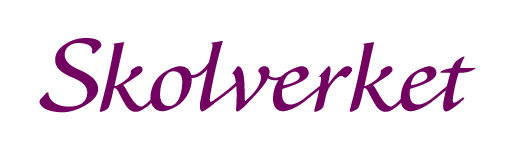 Huvudmannens godkännandeför lärare som bedriver undervisning i en fristående skola med waldorfpedagogisk inriktningSkannas och bifogas ansökan på www.antagning.se eller skickas till:AntagningsserviceR 312106 53 StockholmLärarlyftet II höstterminen 2019 Huvudmannen godkänner att nedanstående person får delta i angiven kurs som ges på uppdrag av Skolverket och som ingår i statens satsning Lärarlyftet II. Huvudmannen intygar att läraren är anställd (visstid eller tillsvidare) av huvudmannen. Godkännandet gäller kurs som startar höstterminen 2019 och för lärare som bedriver undervisning i en fristående skola med waldorfpedagogisk inriktningFör lärare som saknar behörighetsgivande examen och som bedriver undervisning i en fristående skola med waldorfpedagogisk inriktning syftar fortbildningen till kompetensutveckling och att öka elevernas måluppfyllelse – inte att leda till ämnesbehörighet i lärarlegitimationen.  SökandeVald kursUnderskriftObs! Den sökande måste själv ansöka till kurs på www.antagning.se Se vidare information på nästa sidaInformation:Denna blankett, undertecknad av huvudman, ska bifogas på något av följande sätt:Sökande kan ladda upp inskannad blankett på sina sidor på Antagning.se efter att en anmälan är gjord ellerSkicka in blanketten till Antagningsservice, R 312, 106 53 Stockholm.
Notera att blanketten inte gäller ensam som en ansökan till kurs, utan den sökande måste också själv ansöka till kurs på www.antagning.se. Information om hur ansökan går till finns på Skolverkets hemsida, se www.skolverket.se/lararlyftet Kursbeskrivning finns på lärosätets hemsida.Till grund för uppdraget Lärarlyftet II ligger förordningen (2007:223) om uppdragsutbildning för fortbildning av lärare, förskollärare och viss annan personal samt förordningen (2007:222) om statsbidrag för fortbildning av lärare samt fritidspedagoger och motsvarande.  Huvudmän ansöker om statsbidrag för de deltagare som deltar i Lärarlyftet II. För mer information om statsbidraget: Se Skolverkets hemsida (Lärarlyftet II): https://www.skolverket.se/skolutveckling/statsbidrag/statsbidrag-for-lararlyftet-2019 Personuppgifter behandlas i enlighet nu gällande Dataskyddsförordningen (GDPR) och mer information finns på www.antagning.se/sv/Om-webbplatsen/Hantering-av-personuppgifter/ Efternamn, förnamn (Sökande till Lärarlyftet II)PersonnummerHuvudmanHuvudmanAnmälningskodKursens namn och lärosäte                                                                     Antal hpAnmälningskodKursens namn och lärosäte                                                                     Antal hp  DatumPå huvudmannens vägnar Namnförtydligande + titel